Совет города Нурлат Нурлатского муниципального районаРеспублики Татарстан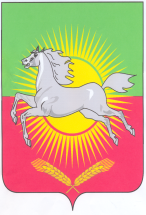 КАРАРРЕШЕНИЕ№   172                                                                                                                      16   июня 2015 годаО назначении выборов депутатовСовета города Нурлат Нурлатского муниципального района Республики Татарстан третьего созываВ соответствии с пунктами 3, 7 статьи 10 Федерального закона «Об основных гарантиях избирательных прав и права на участие в референдуме граждан Российской Федерации», частью 2 статьи 6, частью 1 статьи 105 Избирательного кодекса Республики Татарстан, статьи 12 Устава муниципального образования «город Нурлат», Совет города Нурлат Нурлатского муниципального района, РЕШИЛ:1. Назначить выборы депутатов Совета города Нурлат Нурлатского муниципального района Республики Татарстан третьего созыва на 13 сентября  2015 года.2. Опубликовать настоящее Решение, не позднее чем через пять дней со дня его принятия, в том числе на официальном сайте  Нурлатского муниципального района Республики Татарстан.Председатель Совета города НурлатНурлатского муниципального района                                                      Р.А. Кузюров 